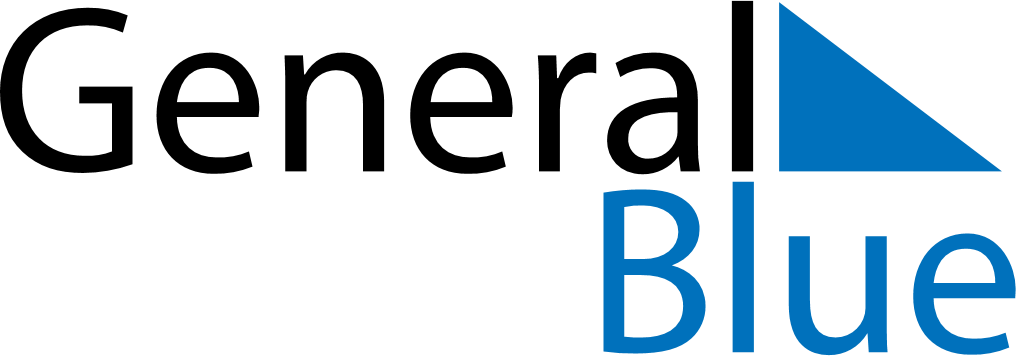 Weekly CalendarJuly 18, 2027 - July 24, 2027Weekly CalendarJuly 18, 2027 - July 24, 2027Weekly CalendarJuly 18, 2027 - July 24, 2027Weekly CalendarJuly 18, 2027 - July 24, 2027Weekly CalendarJuly 18, 2027 - July 24, 2027Weekly CalendarJuly 18, 2027 - July 24, 2027Weekly CalendarJuly 18, 2027 - July 24, 2027SundayJul 18SundayJul 18MondayJul 19TuesdayJul 20WednesdayJul 21ThursdayJul 22FridayJul 23SaturdayJul 245 AM6 AM7 AM8 AM9 AM10 AM11 AM12 PM1 PM2 PM3 PM4 PM5 PM6 PM7 PM8 PM9 PM10 PM